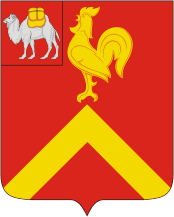 АДМИНИСТРАЦИЯ КРАСНОАРМЕЙСКОГО МУНИЦИПАЛЬНОГО РАЙОНА ЧЕЛЯБИНСКОЙ ОБЛАСТИПОСТАНОВЛЕНИЕот  20.02.2019 г. №.  114О внесении изменений в постановление администрации района от 16.05.2017 г. № 359 В соответствии со ст. 179 Бюджетного кодекса РФ, руководствуясь постановлением администрации Красноармейского муниципального района от 10.10.2013 г. № 1154 «О порядке принятия решений о разработке муниципальных программ Красноармейского муниципального района, их формировании и реализации»,ПОСТАНОВЛЯЮ:Внести в постановление администрации Красноармейского муниципального района 16.05.2017 г. № 359 «Об утверждении муниципальной программы Красноармейского муниципального района «Доступная среда» на 2017-2019 год», следующие изменения:1) в наименовании постановления слова «2017-2019 годов» исключить;2) в пункте 1 слова «2017-2019 годов» исключить;3) муниципальную программу Красноармейского муниципального района «Доступная среда» на 2017-2019 год, утвержденную указанным постановлением изложить  в новой редакции (прилагается).Управлению делами администрации района опубликовать настоящее постановление в средствах массовой информации района и разместить на официальном сайте администрации района.Организацию выполнения настоящего постановления возложить на Управление социальной защиты населения администрации Красноармейского муниципального района (Бердникова И.И.).Контроль за выполнением настоящего постановления возложить на первого заместителя главы района, руководителя аппарата администрации района Сергеева С.Ю.	И.о. главы района 							С.Ю. СергеевУТВЕРЖДЕНАпостановлением администрацииКрасноармейского муниципальногорайона Челябинской областиот 16.05.2017 г.  № 359в редакции постановления администрацииКрасноармейского муниципальногорайона Челябинской областиот 20.02.2019 г. № 114Муниципальная программа«Доступная среда» с. МиасскоеПАСПОРТмуниципальной программы«Доступная среда» РАЗДЕЛ I.СОДЕРЖАНИЕ ПРОБЛЕМЫ И ОБОСНОВАНИЕ НЕОБХОДИМОСТИ ЕЕ РЕШЕНИЯ ПРОГРАММНЫМИ МЕТОДАМИВ 2012 году Российской Федерацией в соответствии с Федеральным законом от 3 мая 2012 года N 46-ФЗ "О ратификации Конвенции о правах инвалидов" ратифицирована Конвенция о правах инвалидов (далее именуется - Конвенция о правах инвалидов), утвердившая принципы, на которых должна строиться политика государства в отношении инвалидов.Согласно Конвенции о правах инвалидов государства-участники должны принимать надлежащие меры для обеспечения инвалидам наравне с другими гражданами беспрепятственного доступа к физическому окружению (здания и сооружения, окружающие человека в повседневной жизни), транспорту, информации и связи, а также другим объектам и услугам, открытым или предоставляемым населению.Устранение существующих барьеров для инвалидов во всех сферах их жизнедеятельности является важной социальной задачей.Отсутствие условий доступности является главным препятствием для всесторонней интеграции инвалидов в общество, а следовательно, не позволяет людям, имеющим ограничения в здоровье, быть равноправными членами гражданского общества и в полном объеме реализовывать свои конституционные права.Актуальность данной проблемы определяется большим количеством граждан с инвалидностью, приводящей к ограничению жизнедеятельности, что вызывает необходимость участия в процессе интеграции инвалидов многих органов исполнительной власти, специализированных учреждений и структур, деятельность которых направлена на формирование у инвалида максимальной самостоятельности и готовности к независимой жизни в обществе.По статистическим данным, на территории Красноармейского района проживает 2521инвалида, что составляет 5,97 процента от общей численности населения района, в том числе 198 детей-инвалидов.Многие инвалиды испытывают затруднения в передвижении из-за отсутствия безбарьерной среды на улицах городов, на объектах социальной инфраструктуры, в связи с неприспособленностью общественного транспорта к их нуждам. Таким образом, большинство социально значимых объектов из-за отсутствия элементарных приспособлений недоступны для инвалидов, в связи с чем проблема создания доступной среды жизнедеятельности инвалидов и МГН остается актуальной на всей территории Челябинской области.Понятие безбарьерная среда очень часто ассоциируется только с инвалидами, и прежде всего с людьми, страдающими нарушениями двигательных функций. Однако доступная среда нужна также пожилым гражданам, лицам трудоспособного возраста в восстановительный период после травмы, заболеваний опорно-двигательного аппарата и центральной нервной системы, беременным, женщинам с маленькими детьми на колясках.Сводом правил "СНиП 35-01-2011 "Доступность зданий и сооружений для маломобильных групп населения" дано определение МГН - люди, испытывающие затруднения при самостоятельном передвижении, получении услуги, необходимой информации или при ориентировании в пространстве. К маломобильным группам населения здесь отнесены инвалиды, люди с временным нарушением здоровья, беременные женщины, люди старших возрастов, люди с детскими колясками и другие.Исходя из положений Федерального закона от 24 ноября 1995 года N 181-ФЗ "О социальной защите инвалидов в Российской Федерации", одним из основных направлений государственной социальной политики, проводимой в Челябинской области в отношении инвалидов, является комплексная реабилитация инвалидов, направленная на устранение или возможно более полную компенсацию ограничений жизнедеятельности инвалидов с целью восстановления их социального статуса.В соответствии с индивидуальной программой реабилитации инвалидам рекомендуется трудоустройство, однако условия труда не всегда доступны людям с ограниченными возможностями. Для трудоустройства зачастую необходимо образование, а в школах, средних специальных учебных учреждениях и организациях высшего образования практически отсутствует безбарьерная среда. Дети и подростки, ограниченные в движении, не должны быть оторваны от общества, для них должны быть созданы условия для обучения в обычных школах. Необходимо формировать толерантное отношение детского и взрослого населения к людям с ограниченными возможностями, развивать инфраструктуру территории, доступной для данной категории граждан.В связи с этим в качестве важнейшего условия, обеспечивающего комплексность реабилитационных мероприятий, рассматривается создание безбарьерной, доступной для инвалидов среды жизнедеятельности, то есть среды, оборудованной с учетом потребностей инвалидов и позволяющей им вести независимый образ жизни.В целях реализации комплексного подхода к созданию безбарьерной среды для инвалидов и других МГН, обеспечения их беспрепятственного доступа к объектам и услугам наравне с другими учитываются потребности всех категорий инвалидов: инвалидов по зрению, по слуху, инвалидов, передвигающихся на креслах-колясках, инвалидов с нарушением опорно-двигательного аппарата, инвалидов с ментальными нарушениями.Руководствуясь приказом Министерства труда и социальной защиты Российской Федерации от 25 декабря 2012 г. N 627 "Об утверждении методики, позволяющей объективизировать и систематизировать доступность объектов и услуг в приоритетных сферах жизнедеятельности для инвалидов и других МГН, с возможностью учета региональной специфики", в целях объективной оценки состояния доступности объектов социальной инфраструктуры для инвалидов и других МГН в Красноармейском районе в 2013 - 2014 годах обследованы административные здания, а также здания образовательных организаций, учреждений здравоохранения, социальной защиты, культуры и искусства, физической культуры и спорта.Проведенный мониторинг показал, что большинство зданий социальной инфраструктуры не отвечают всем требованиям доступности для инвалидов всех основных видов инвалидности по преимущественному ограничению жизнедеятельности: слепые и слабовидящие; глухие и слабослышащие; инвалиды, передвигающиеся на колясках; инвалиды с нарушением опорно-двигательного аппарата.Для решения проблемы доступности объектов социальной инфраструктуры для инвалидов и других МГН была проведена работа по формированию системы их паспортизации.Результат паспортизации - реестр приоритетных объектов и услуг с указанием требуемых работ и размещение информации о доступности объектов социальной инфраструктуры и услуг в приоритетных сферах жизнедеятельности инвалидов и других МГН на карте доступности объектов Челябинской области (далее именуется - карта доступности), размещенной на сайте Доступная среда (www.zhit-vmeste.ru).Одним из приоритетных направлений государственной политики должно стать создание условий для предоставления детям-инвалидам с учетом особенностей их психофизического развития равного доступа к качественному образованию в общеобразовательных и других образовательных организациях, реализующих образовательные программы общего образования.Организация обучения детей-инвалидов в обычных образовательных организациях преимущественно по месту жительства позволяет избежать их помещения на длительный срок в интернатные учреждения, создать условия для проживания и воспитания детей в семье и обеспечить их постоянное общение со сверстниками, что способствует формированию толерантного отношения граждан к проблемам инвалидов, эффективному решению проблем их социальной адаптации и интеграции в общество.Необходимым условием реализации указанного направления является создание в обычном образовательном учреждении универсальной безбарьерной среды, позволяющей обеспечить полноценную интеграцию детей-инвалидов.В 2016 - 2017 учебном году в Красноармейском районе в системе общего образования обучается 66 детей-инвалидов и 467 детей с ограниченными возможностями здоровья (далее именуются - ОВЗ).С использованием дистанционных образовательных технологий обучается 1 ребенок-инвалид, обучающийся на дому, что составляет 2 процента от общего количества. Таким образом, для формирования доступной среды жизнедеятельности инвалидов и других МГН в Красноармейском районе в первую очередь необходимо точно и объективно оценить ситуацию, определить приоритеты, последовательность действий и объем финансовых ресурсов, необходимых для решения проблемы, консолидировать усилия органов местного самоуправления, общественных организаций, а также юридических лиц всех форм собственности.Учитывая потенциальный вклад инвалидов в общее благосостояние, а также активную деятельность общественных организаций инвалидов, формирование доступной среды создаст возможности для полной реализации инвалидами своих прав и свобод, а также будет способствовать полноценному участию инвалидов в жизни Красноармейского района.РАЗДЕЛ II.ОСНОВНЫЕ ЦЕЛИ И ЗАДАЧИ ПРОГРАММЫЦелью Программы является повышение уровня доступности приоритетных объектов и услуг в приоритетных сферах жизнедеятельности инвалидов и других МГН в Красноармейском районе.Для достижения поставленной цели необходимо решить следующие задачи:1) формирование условий для просвещенности граждан в вопросах инвалидности и устранения отношенческих барьеров.Это позволит скоординировать деятельность органов местного саиоуправления и общественных организаций инвалидов, организаций различных форм собственности при формировании общественного восприятия проблем инвалидности и МГН.Реализация вышеуказанной задачи будет способствовать созданию установленных Конвенцией о правах инвалидов условий для максимально возможного осуществления инвалидами независимого от посторонней помощи образа жизни и трудовой деятельности.2) оценка состояния доступности приоритетных объектов и услуг в приоритетных сферах жизнедеятельности инвалидов и других МГН;3) формирование условий для беспрепятственного доступа инвалидов и других маломобильных групп населения к приоритетным объектам и услугам в сфере социальной защиты, здравоохранения, культуры, образования, транспорта, информации и связи, физической культуры и спорта.Реализация данной задачи будет способствовать созданию условий для интеграции инвалидов в общество.РАЗДЕЛ III. СРОКИ И ЭТАПЫ РЕАЛИЗАЦИИ ПРОГРАММЫРеализация Программы рассчитана на 2017-2023 годы.Отдельные этапы реализации Программы не выделяются.РАЗДЕЛ IV. СИСТЕМА ПРОГРАММНЫХ МЕРОПРИЯТИЙСистема программных мероприятий включает перечень конкретных мероприятий по основным направлениям программы:РАЗДЕЛ V. РЕСУРСНОЕ ОБЕСПЕЧЕНИЕ ПРОГРАММЫПрограмма реализуется в 2017-2023 годах.  Потребность в финансовых ресурсах составляет 0,0 тыс. рублей.Потребность в финансовых ресурсах и объемы финансирования Программы подлежат ежегодному уточнению исходя из возможностей бюджета на соответствующий финансовый год.РАЗДЕЛ VI. ОРГАНИЗАЦИЯ УПРАВЛЕНИЯ И МЕХАНИЗМ РЕАЛИЗАЦИИ ПРОГРАММЫОтветственный исполнитель программы – администрация Красноармейского муниципального района.Координацию и контроль реализации Программы осуществляет Управление социальной защиты населения администрации Красноармейского муниципального района Челябинской области (далее УСЗН). Соисполнители Программы:- организуют исполнение мероприятий Программы - разрабатывают в пределах своей компетенции правовые акты, необходимые для реализации Программы;- осуществляют ведение отчетности о реализации Программы;- направляют в УСЗН ежегодно, до 20 января, доклад о ходе работ по выполнению Программы и использованию финансовых средств;- несут ответственность за качественную и своевременную реализацию мероприятий Программы, обеспечивают эффективное использование средств, выделяемых на их реализацию;- разрабатывают и корректируют плановые значения целевых индикаторов и показателей результативности для мониторинга и ежегодной оценки эффективности реализации Программы;- ежегодно уточняют перечень мероприятий Программы на очередной финансовый год и расходы по мероприятиям Программы.При внесении изменений и дополнений в Программу УСЗН организует соответствующую работу в порядке, установленном действующим законодательством.УСЗН ежегодно готовит отчет о ходе реализации Программы, запрашивает у соисполнителей информацию, необходимую для подготовки годового отчета.УСЗН ежегодно до 1 февраля направляет в управление экономического прогнозирования администрации района доклад о ходе выполнения программы и эффективности использования бюджетных средств, анализ эффективности проведения мероприятий Программы, расходования средств, а также определения промежуточных результатов Программы.Ход и результаты реализации Программы подлежат размещению на официальном сайте УСЗН в разделе Программы.РАЗДЕЛ VII. ОЖИДАЕМЫЕ РЕЗУЛЬТАТЫ РЕАЛИЗАЦИИ ПРОГРАММЫВ результате реализации мероприятий Программы будут достигнуты следующие индикативные показатели. (Таблица 2)РАЗДЕЛ VIII. ФИНАНСОВО-ЭКОНОМИЧЕСКОЕ ОБОСНОВАНИЕ ПРОГРАММЫФинансирование Программы осуществляется за счет средств федерального, областного и районного бюджета, для обеспечения доступности услуг для инвалидов и других МГН на территории Красноармейского муниципального района на 2017-2023 год в части адаптации зданий для доступа инвалидов и МГН, приспособление входных групп, лестниц, путей движения внутри зданий, зон оказания услуг, оборудование помещений и санитарно-гигиенических комнат поручнями, приобретение и установка пандусов, подъемников, оснащение тактильными плитками, указателями и проведение иных работ, установка информационных табло для глухих и слабослышащих, видеогидов, видеотелефонов и иных приспособлений и технических средств для всех категорий инвалидов.РАЗДЕЛ IX. МЕТОДИКА ОЦЕНКИ ЭФФЕКТИВНОСТИ ПРОГРАММЫОценка эффективности реализации Программы осуществляется ежегодно по итогам ее исполнения, в соответствии с Методикой оценки эффективности муниципальных программ Красноармейского муниципального района, утвержденной постановлением администрации Красноармейского муниципального района от 14.11.2017 г. № 892 «О внесении изменений в постановление администрации Красноармейского муниципального района 
от 10.10.2013 г. № 1154».Наименование программыМуниципальная программа«Доступная среда» Муниципальный заказчикАдминистрация Красноармейского муниципального районаРазработчик программыУправление социальной защиты населения администрации Красноармейского муниципального районаОтветственный исполнитель муниципальной программыАдминистрация Красноармейского муниципального района;Управление социальной защиты населения администрации Красноармейского муниципального районаСоисполнители муниципальной программыУправление образования администрации Красноармейского муниципального района; МКУ «Управление культуры Красноармейского муниципального района»;Комитет по физической культуре и спорту администрации Красноармейского муниципального района;Муниципальное учреждение Красноармейская центральная районная больница; Областное казенное учреждение Центр занятости населения Красноармейского района;Управление строительства и инженерной инфраструктуры администрации Красноармейского муниципального районаОсновные цели муниципальной программы- повышение уровня доступности приоритетных объектов и услуг в приоритетных сферах жизнедеятельности инвалидов и других маломобильных групп населения (далее именуются - МГН) в Красноармейском муниципальном районеОсновные задачи муниципальной программы- формирование условий для просвещенности граждан в вопросах инвалидности и устранения отношенческих барьеров;- формирование условий для беспрепятственного доступа инвалидов и других маломобильных групп населения к приоритетным объектам и услугам в сфере социальной защиты, здравоохранения, культуры, образования, транспорта, информации и связи, физической культуры и спортаЦелевые индикаторы и показателидоля приоритетных объектов, доступных для инвалидов и других МГН в сфере социальной защиты, в общем количестве приоритетных объектов в сфере социальной защиты;доля приоритетных объектов органов службы занятости, доступных для инвалидов и других МГН, в общем количестве объектов органов службы занятости;доля приоритетных объектов, доступных для инвалидов и других МГН в сфере здравоохранения, в общем количестве приоритетных объектов в сфере здравоохранения; доля дошкольных образовательных организаций, в которых создана универсальная без- барьерная среда для инклюзивного образования детей-инвалидов, детей с ограниченными возможностями здоровья, в общем количестве дошкольных образовательных организаций;доля общеобразовательных организаций, в которых создана универсальная безбарьерная среда для инклюзивного образования детей-инвалидов, в общем количестве общеобразовательных организаций;доля приоритетных объектов, доступных для инвалидов и других МГН в сфере культуры, в общем количестве приоритетных объектов в сфере культуры;доля приоритетных объектов, доступных для инвалидов и других МГН в сфере физической культуры и спорта, в общем количестве приоритетных объектов в сфере физической культуры и спорта;доля педагогических работников образовательных организаций, прошедших переподготовку или повышение квалификации по вопросам образования обучающихся с ограниченными возможностями здоровья и инвалидностью, в общей численности педагогических работников, работающих с детьми с ограниченными возможностями здоровья в образовательных организациях;доля детей-инвалидов в возрасте от 5 до 18 лет, получивших дополнительное образование, от общей численности детей-инвалидов данного возрастаЭтапы и сроки реализации муниципальной программы2017-2023 годыОбъем бюджетных ассигнований муниципальной программыОбщий объем финансирования2017 год - 0 руб.2018 год - 0 руб.2019 год - 0 руб.2020 год - 0 руб.2021 год - 0 руб.2022 год - 0 руб.2023 год - 0 руб.Ожидаемые результаты реализации ПрограммыФормирование условий устойчивого развития доступной среды для инвалидов и иных МГН в Красноармейском районе;обеспечение межведомственного взаимодействия и координации работ соисполнителей Программы, в создании условий доступности приоритетных объектов и услуг в приоритетных сферах жизнедеятельности инвалидов и иных МГН в Красноармейском районе;формирование условий доступности приоритетных объектов и услуг в приоритетных сферах жизнедеятельности инвалидов и других МГН;повышение доступности и качества реабилитационных услуг для инвалидов в Красноармейском районе;преодоление социальной разобщенности и отношенческих барьеров в обществе№Наименование мероприятийОжидаемый результат№Наименование мероприятийНормативно правовой актСрок реализацииИсполнительОжидаемый результат:Адаптация зданий для доступа инвалидов и других МГН, приспособление входных групп, лестниц, путей движения внутри зданий, зон оказания услуг, оборудование помещений и санитарно-гигиенических комнат поручнями, приобретение и установка пандусов, подъемников, оснащение тактильными плитками, рельефными указателями, звуковыми информаторами, обозначениями по системе Брайля, проведение иных работ, установка информационных табло для глухих и слабослышащих, видеотерминалов, индукционных систем, информационных дисплеев, видеогидов, видеотелефонов и иных приспособлений и технических средств, оборудование прилегающей к объекту территории и организация специализированных мест для автотранспорта инвалидов на креслах-колясках, в том числе:Адаптация зданий для доступа инвалидов и других МГН, приспособление входных групп, лестниц, путей движения внутри зданий, зон оказания услуг, оборудование помещений и санитарно-гигиенических комнат поручнями, приобретение и установка пандусов, подъемников, оснащение тактильными плитками, рельефными указателями, звуковыми информаторами, обозначениями по системе Брайля, проведение иных работ, установка информационных табло для глухих и слабослышащих, видеотерминалов, индукционных систем, информационных дисплеев, видеогидов, видеотелефонов и иных приспособлений и технических средств, оборудование прилегающей к объекту территории и организация специализированных мест для автотранспорта инвалидов на креслах-колясках, в том числе:Адаптация зданий для доступа инвалидов и других МГН, приспособление входных групп, лестниц, путей движения внутри зданий, зон оказания услуг, оборудование помещений и санитарно-гигиенических комнат поручнями, приобретение и установка пандусов, подъемников, оснащение тактильными плитками, рельефными указателями, звуковыми информаторами, обозначениями по системе Брайля, проведение иных работ, установка информационных табло для глухих и слабослышащих, видеотерминалов, индукционных систем, информационных дисплеев, видеогидов, видеотелефонов и иных приспособлений и технических средств, оборудование прилегающей к объекту территории и организация специализированных мест для автотранспорта инвалидов на креслах-колясках, в том числе:Адаптация зданий для доступа инвалидов и других МГН, приспособление входных групп, лестниц, путей движения внутри зданий, зон оказания услуг, оборудование помещений и санитарно-гигиенических комнат поручнями, приобретение и установка пандусов, подъемников, оснащение тактильными плитками, рельефными указателями, звуковыми информаторами, обозначениями по системе Брайля, проведение иных работ, установка информационных табло для глухих и слабослышащих, видеотерминалов, индукционных систем, информационных дисплеев, видеогидов, видеотелефонов и иных приспособлений и технических средств, оборудование прилегающей к объекту территории и организация специализированных мест для автотранспорта инвалидов на креслах-колясках, в том числе:Обеспечение доступности объектов социальной инфраструктуры для всех категорий инвалидов и МГН,обеспечение возможности самостоятельного передвижения по прилегающей к объекту территории, посадки в автотранспортное средство и высадки из него, в том числе с использованием кресла-коляски.1.1.в  учреждениях социальной защиты населенияФедеральный закон от 24.11.1995 г. № 181-ФЗ «О социальной защите инвалидов в РФ»2017-2023Управление социальной защиты населения администрации Красноармейского муниципального районаОбеспечение доступности объектов социальной инфраструктуры для всех категорий инвалидов и МГН,обеспечение возможности самостоятельного передвижения по прилегающей к объекту территории, посадки в автотранспортное средство и высадки из него, в том числе с использованием кресла-коляски.1.2.в  учреждениях здравоохраненияФедеральный закон от 24.11.1995 г. № 181-ФЗ «О социальной защите инвалидов в РФ»2017-2023Муниципальное учреждение «Красноармейская центральная районная больница»Обеспечение доступности объектов социальной инфраструктуры для всех категорий инвалидов и МГН,обеспечение возможности самостоятельного передвижения по прилегающей к объекту территории, посадки в автотранспортное средство и высадки из него, в том числе с использованием кресла-коляски.1.3.в учреждениях занятости населенияФедеральный закон от 24.11.1995 г. № 181-ФЗ «О социальной защите инвалидов в РФ»2017-2023Областное казенное учреждение Центр занятости населения Красноармейского районаОбеспечение доступности объектов социальной инфраструктуры для всех категорий инвалидов и МГН,обеспечение возможности самостоятельного передвижения по прилегающей к объекту территории, посадки в автотранспортное средство и высадки из него, в том числе с использованием кресла-коляски.1.4.в учреждениях физической культуры и спортаФедеральный закон от 24.11.1995 г. № 181-ФЗ «О социальной защите инвалидов в РФ»2017-2023Комитет по физической культуре и спорту администрации Красноармейского муниципального района;Обеспечение доступности объектов социальной инфраструктуры для всех категорий инвалидов и МГН,обеспечение возможности самостоятельного передвижения по прилегающей к объекту территории, посадки в автотранспортное средство и высадки из него, в том числе с использованием кресла-коляски.1.5.в  учреждениях культурыФедеральный закон от 24.11.1995 г. № 181-ФЗ «О социальной защите инвалидов в РФ»2017-2023МКУ «Управление культуры Красноармейского муниципального района»Обеспечение доступности объектов социальной инфраструктуры для всех категорий инвалидов и МГН,обеспечение возможности самостоятельного передвижения по прилегающей к объекту территории, посадки в автотранспортное средство и высадки из него, в том числе с использованием кресла-коляски.1.6.в  образовательных учреждениях Федеральный закон от 24.11.1995 г. № 181-ФЗ «О социальной защите инвалидов в РФ»2017-2023Управление образования администрации Красноармейского муниципального районаОбеспечение доступности объектов социальной инфраструктуры для всех категорий инвалидов и МГН,обеспечение возможности самостоятельного передвижения по прилегающей к объекту территории, посадки в автотранспортное средство и высадки из него, в том числе с использованием кресла-коляски.Осуществление контроля за вводом в эксплуатацию новых (прошедших капитальный ремонт или реконструкцию) зданий и помещений с учетом их доступности для инвалидов и МГНФедеральный закон от 24.11.1995 г. № 181-ФЗ «О социальной защите инвалидов в РФ»2017-2023Управление строительства и инженерной инфраструктуры администрации Красноармейского муниципального района Обеспечение доступности объектов социальной инфраструктуры для всех категорий инвалидов и МГНОрганизация и проведение спортивных и культурных мероприятий с участием лиц с ограниченными возможностями здоровья и их сверстников, не имеющих инвалидность.Федеральный закон от 24.11.1995 год  № 181-ФЗ «О социальной защите инвалидов в Российской Федерации» Муниципальная программа «Развитие физической культуры и спорта в Красноармейском муниципальном районе на 2014 – 2016 годы»ЕжегодноИюнь, сентябрь2017-2023МКУ «Управление культуры Красноармейского муниципального района»Увеличение количества инвалидов из числа граждан с ограниченными возможностями здоровья, привлеченных к участию в социокультурных и спортивных мероприятийПредоставление реабилитационных услуг на базе учреждений социальной защиты для инвалидов, в том числе, детей-инвалидовПриказ Министерства социальных отношений Челябинской области № 233 от 08.04.2016 г. Постоянно 2017-2023Управление социальной защиты населения администрации Красноармейского муниципального района Повышение уровня доступности и качества услуг для инвалидовУчастие в областных мероприятиях (конкурсах, фестивалях и т.д.), проводимых для инвалидов, в том числе для детей инвалидовПан работы МКУ «Управление культуры Красноармейского муниципального района»;Муниципальная программа  «Развитие и сохранение Культуры Красноармейского муниципального района» на 2014-2020 годы2017-2023Ежегодно по плану мероприятийМКУ «Управление культуры Красноармейского муниципального района»Повышение доступности услуг учреждений культуры для инвалидов и МГНПроведение мероприятий по развитию информатизации библиотек в целях обеспечения доступности услуг для инвалидов и лиц с ограниченными возможностями здоровьяПан работы МКУ «Управление культуры Красноармейского муниципального района»;Муниципальная программа  «Развитие и сохранение Культуры Красноармейского муниципального района» на 2014-2020 годы2018-2023МКУ «Управление культуры Красноармейского муниципального района»Повышение доступности библиотечных услуг учреждений культуры для инвалидов и МГНВнедрение методик и технологий, обеспечивающих возможности ознакомления инвалидов с музейными экспозициями, включая аудио и видеогиды, тактильные поверхности пола и стен, штрих-коды с информацией об объектеПан работы МКУ «Управление культуры Красноармейского муниципального района»;Муниципальная программа  «Развитие и сохранение Культуры Красноармейского муниципального района» на 2014-2020 годы2019-2023МКУ «Управление культуры Красноармейского муниципального района»;МУ «ККМ им.В.К. Егорова»Создание условий по укреплению материально-технической базы учреждений культуры в целях обеспечения доступности услуг для инвалидов и лиц с ограниченными возможностями здоровьяПан работы МКУ «Управление культуры Красноармейского муниципального района»;Муниципальная программа  «Развитие и сохранение Культуры Красноармейского муниципального района» на 2014-2020 годы2017-2023МКУ «Управление культуры Красноармейского муниципального района»Повышение уровня доступности и качества услуг  для людей с ограниченными возможностями здоровьяОхват медицинской реабилитацией пациентов от числа нуждающихся после оказания специализированной медицинской помощиГосударственная программа Челябинской области «Развитие здравоохранения Челябинской области» на 2015 - 2017 годы2017-2023Муниципальное учреждение «Красноармейская центральная районная больница»Повышение доступности  медицинской реабилитацией пациентовОхват медицинской реабилитацией детей-инвалидов от числа нуждающихсяГосударственная программа Челябинской области «Развитие здравоохранения Челябинской области» на 2015 - 2017 годы2017-2023Муниципальное учреждение «Красноармейская центральная районная больница»Повышение доступности  медицинской реабилитацией детей-инвалидов от числа нуждающихсяОбеспеченность койками для оказания паллиативной помощи взрослымГосударственная программа Челябинской области «Развитие здравоохранения Челябинской области» на 2015 - 2017 годы2017-2023Муниципальное учреждение «Красноармейская центральная районная больница»Повышение обеспеченности койками для оказания паллиативной помощи взрослымПовышение квалификации руководящих и педагогических работников по вопросам внедрения федерального государственного образовательного стандарта начального общего образования обучающихся с ограниченными возможностями здоровьяПлан работы Управления образования; Программа «Поддержка и развитие образования в Красноармейском муниципальном районе на 2014-2020 годы», утвержденная постановлением администрации Красноармейского муниципального района от 29. 11.2013 года №1403.Ежегодно 2017-2023Управление образования администрации Красноармейского муниципального района; Увеличение доли руководящих и педагогических работников учреждений, эффективно использующих современные образовательные технологии (в том числе информационно-коммуникационные технологии), в общей численности руководящих и педагогических работников образовательных организацийПовышение квалификации руководящих и педагогических работников по вопросам внедрения федерального государственного образовательного стандарта образования обучающихся с умственной отсталостью (интеллектуальными нарушениями)План работы Управления образования; Программа «Поддержка и развитие образования в Красноармейском муниципальном районе на 2014-2020 годы», утвержденная постановлением администрации Красноармейского муниципального района от 29. 11.2013 года №1403.Ежегодно 2017-2023Управление образования администрации Красноармейского муниципального района; Увеличение доли руководящих и педагогических работников учреждений, эффективно использующих современные образовательные технологии (в том числе информационно-коммуникационные технологии), в общей численности руководящих и педагогических работников образовательных организацийПовышение квалификации руководящих и педагогических работников по вопросам инклюзивного образования детей с ограниченными возможностями здоровьяПлан работы Управления образования; Программа «Поддержка и развитие образования в Красноармейском муниципальном районе на 2014-2020 годы», утвержденная постановлением администрации Красноармейского муниципального района от 29. 11.2013 года №1403.Ежегодно 2017-2023Управление образования администрации Красноармейского муниципального района; Увеличение доли руководящих и педагогических работников учреждений, эффективно использующих современные образовательные технологии (в том числе информационно-коммуникационные технологии), в общей численности руководящих и педагогических работников образовательных организацийТрудоустройство инвалидов по квоте в организации и предприятия районаГосударственная программа Челябинской области «Доступная среда» на 2016-2020 годы2017-2023Областное казенное учреждение Центр занятости населения Красноармейского районаПовышение доступности услуг учреждения для инвалидов и МГН№Наименование показателяЕд.изм.Значение показателя Значение показателя Значение показателя Значение показателя Значение показателя Значение показателя Значение показателя №Наименование показателяЕд.изм.2017 год (прогноз)2018 год (прогноз)2019 год (прогноз)2020 год (прогноз)2021 год (прогноз)2022 год (прогноз)2023 год (прогноз)1доля приоритетных объектов, доступных для инвалидов и других МГН в сфере социальной защиты, в общем количестве приоритетных объектов в сфере социальной защиты;%1001001001001001001002доля приоритетных объектов органов службы занятости, доступных для инвалидов и других МГН, в общем количестве объектов органов службы занятости;%1001001001001001001003доля приоритетных объектов, доступных для инвалидов и других МГН в сфере здравоохранения, в общем количестве приоритетных объектов в сфере здравоохранения; %102030354045504доля дошкольных образовательных организаций, в которых создана универсальная безбарьерная среда для инклюзивного образования детей-инвалидов, детей с ограниченными возможностями здоровья, в общем количестве дошкольных образовательных организаций;%2,92,92,92,92,92,92,95доля общеобразовательных организаций, в которых создана универсальная безбарьерная среда для инклюзивного образования детей-инвалидов, в общем количестве общеобразовательных организаций;%81624262830326доля приоритетных объектов, доступных для инвалидов и других МГН в сфере культуры, в общем количестве приоритетных объектов в сфере культуры;%303838404042457доля приоритетных объектов, доступных для инвалидов и других МГН в сфере физической культуры и спорта, в общем количестве приоритетных объектов в сфере физической культуры и спорта;%001001001001001008доля педагогических работников образовательных организаций, прошедших переподготовку или повышение квалификации по вопросам образования обучающихся с ограниченными возможностями здоровья и инвалидностью, в общей численности педагогических работников, работающих с детьми с ограниченными возможностями здоровья в образовательных организациях;%162025252525259доля детей-инвалидов в возрасте от 5 до 18 лет, получивших дополнительное образование, от общей численности детей-инвалидов данного возраста%261010151515